SET OF 4 BLUE SWEDISH CERAMICSSweden, c. 1950'sEA4125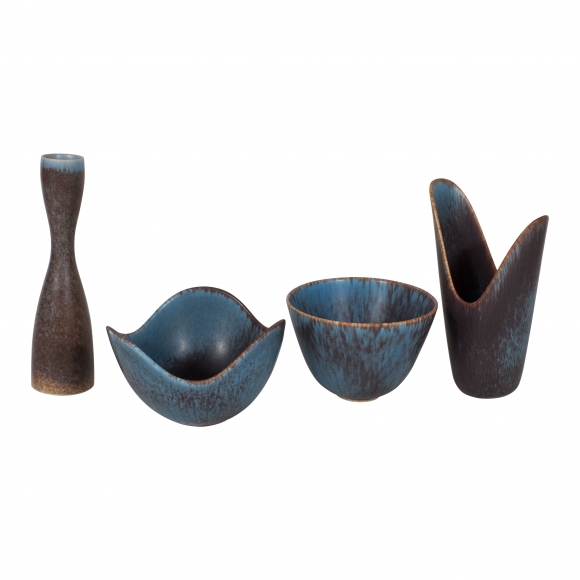 A- H: 3.5 Diam: 5.75 in.                        C- H: 8 Diam: 1.5 in.B- H: 3.5 Diam: 5 in.                            D- H: 7 Diam: 4.25 in.